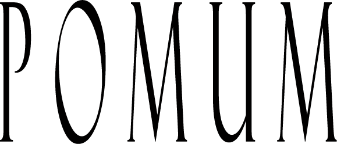 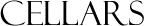 2019 RED WINEWinery:Pomum Cellars nurtures from soil to stem a true expression of American made wine grown in the unique viticultural areas surrounding the Columbia River in .  We feel that these truly handcrafted wines are something special! We hope you agree. 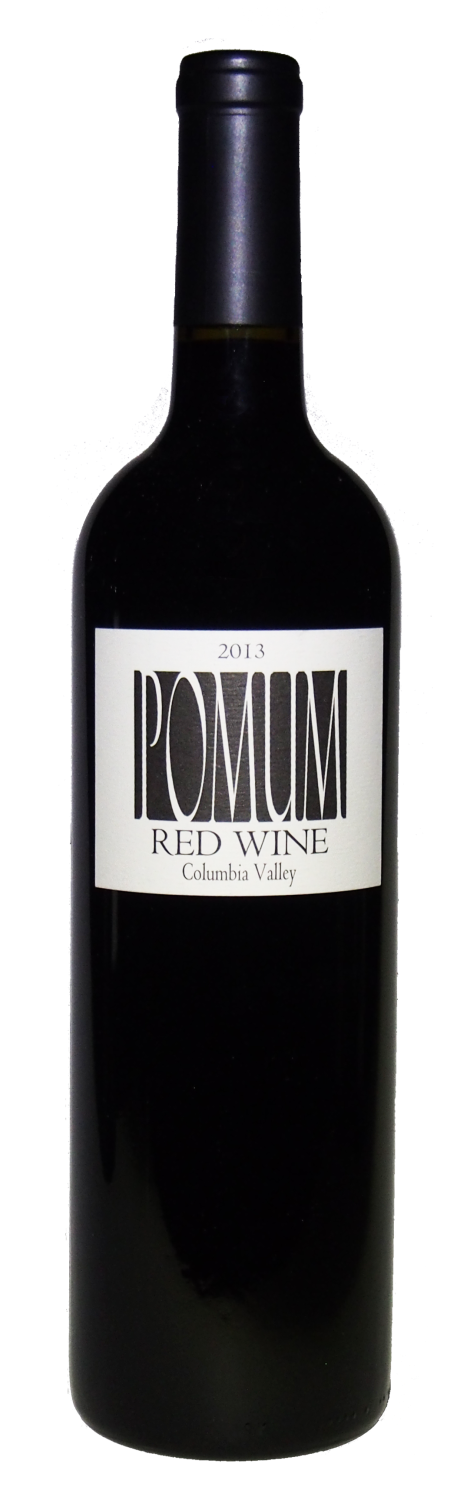 